AYOOB 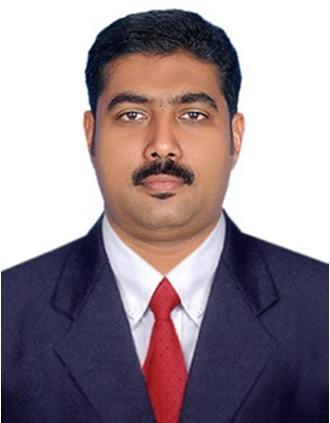 AYOOB.333254@2freemail.com 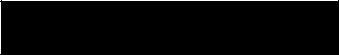 Career ObjectiveTo add value to organization with the help of my adaptability and grasping power & to enhance my professional skill set in accordance with organizational objectives.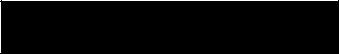 ExperienceKRC FOOD INDUSTRIES LLC. , - Dubai	September 2015 to till DateSales SupervisorOversees Execution of marketing plans Create and execute campaigns & promotions Identify marketing needs & highlight to other teams within marketing department Educate clients on existing programs Meet monthly business target Product launch, product growth tracking. KRC FOOD INDUSTRIES LLC. , - Dubai	April 2014 to Sep 2015Key Account ExecutiveDiscussing and implementing the promotions in Key Account Markets Dealing with Carrefour outlet Managers for applying outlet wise promotions. Product Sampling with Promoter in Major Outlets Managing the all Merchantiser and Sales executives. Improve interface between company & client Dealing Key Groups:Carrefour Hyper Markets, Express Markets Union Co-Op Society RAK Co-Op Society Al Safeer Group Ansar Group Al Ashwaq Group ( Ras Al Khaimah ) FINEWAY INTERNATIONAL TRADING. LLC, Dubai	Nov 2011 to March 2014Sales RepresentativeBusiness / Account Development Opening new Clients ( B & C class Markets ). Product launch, product growth tracking Cross support for sales force METRO FOODSTUFF TRADING Est., Abu Dhabi	September 2005 to December 2010Van SalesPurchasing & supplying all kind of Rice, Oil, Pulses and Spices from various companies.Total Deal Brands and Products in last 10 Years.SoftwareFormation and Installation of all kind of Operating System ( Windows ) All Microsoft software knowledge: Word, Excel, Power Point, Outlook, etc… Editing the Image, Videos and Audio Tally Accounting Software from 6.3 to ERP 9 series LanguagesEnglish Hindi Arabic Malayalam Personal DetailsDeclarationI do hereby declare that the information mentioned above is true to the best of my knowledge & belief.a.Kaula Pulses, Spices, Rice , OilKaula Pulses, Spices, Rice , Oilb.Edimate RiceEdimate Ricec.Falak Basmati RiceFalak Basmati Riced.Malabar Taste SpicesMalabar Taste Spicese.Milma GheeMilma Gheef.Sunbul Basmati RiceSunbul Basmati Riceg.Kwality Rice & OilKwality Rice & OilEducationEducationSecondary School Leaving CertificateSecondary School Leaving CertificateSecondary School Leaving CertificatePappinisseri Pancayath High SchoolPappinisseri Pancayath High SchoolPappinisseri Pancayath High SchoolMarch 1995Pre-Degree Completed in Calicut UniversityPre-Degree Completed in Calicut UniversityPre-Degree Completed in Calicut UniversityJune 1997Deploma in Material ManagementDeploma in Material ManagementDeploma in Material ManagementGovt. of IndiaGovt. of IndiaGovt. of IndiaMarch 2004Date of birth:22nd November 1976Nationality:IndianMarital Status:MarriedPlace:DubaiDate: 01-01-2017